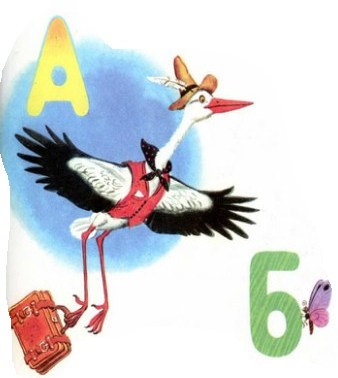 Аист с нами прожил лето,А зимой гостил он где-то.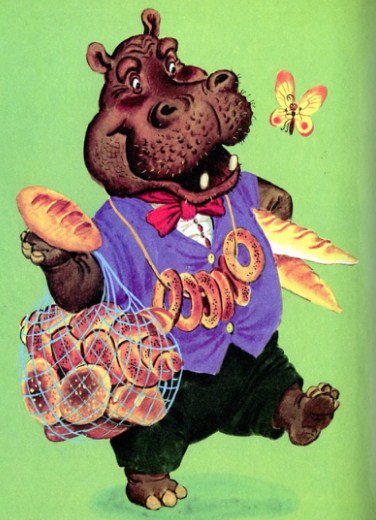 Бегемот разинул рот:Булки просит бегемот.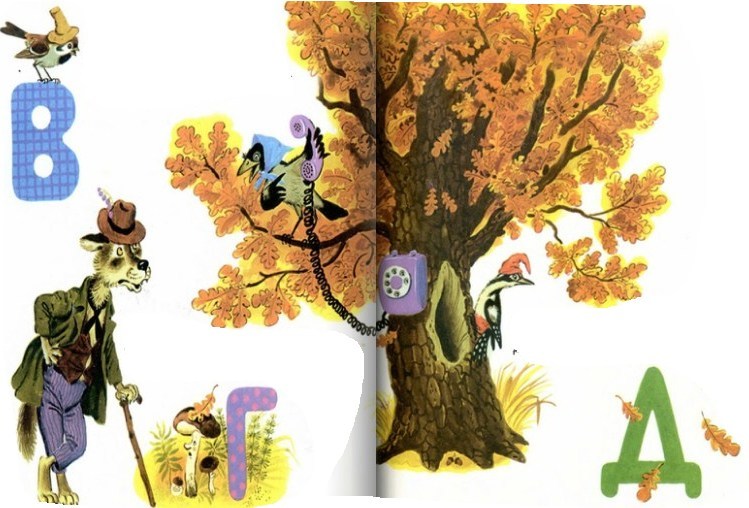 Воробей влетел в окноВоровать у нас пшено.Гриб растёт среди дорожки —Голова на тонкой ножке.Дятел жил в дупле пустом,Дуб долбил, как долотом.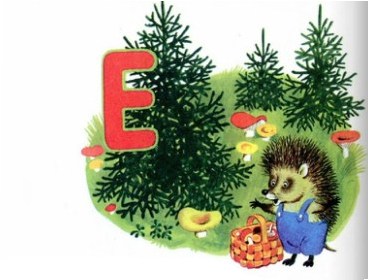 Ель на ёжика похожа:Ёж в иголках, ёлка — тоже.Жук упал и встать не может.Ждёт он, кто ему поможет.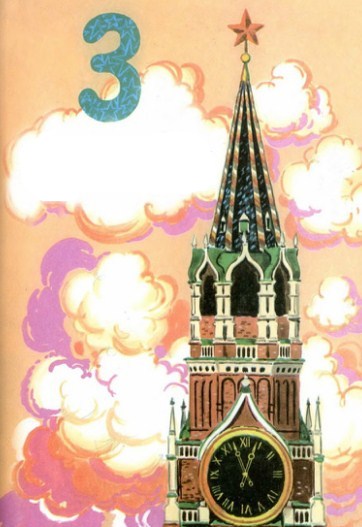 Звёзды видели мы днёмЗа рекою, над Кремлём.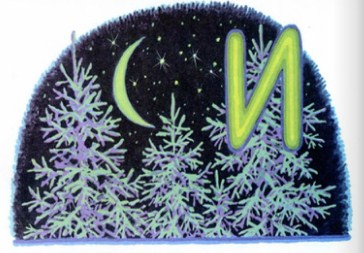 Иней лёг на ветви ели,Иглы за ночь побелели.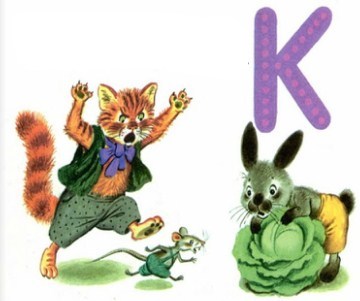 Кот ловил мышей и крыс.Кролик лист капустный грыз.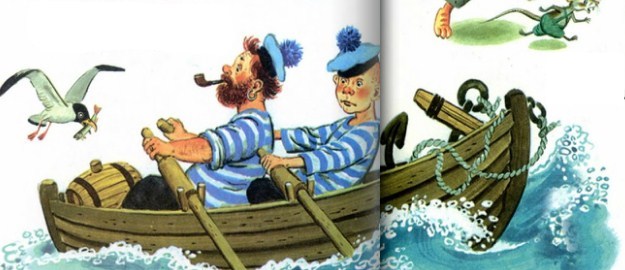 Лодки по морю плывут,Люди вёслами гребут.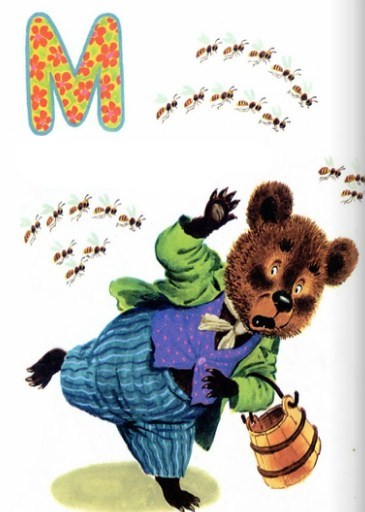 Мёд в лесу медведь нашёл —Мало мёду, много пчёл.Носорог бодает рогом.Не шутите с носорогом!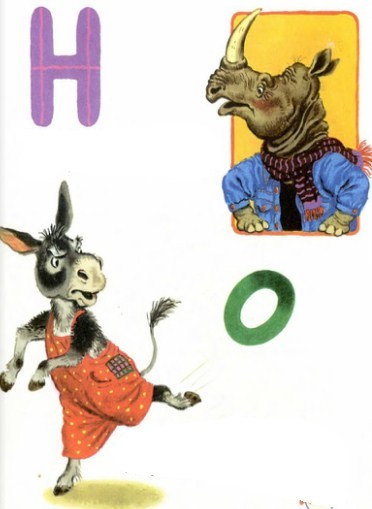 Ослик был сегодня зол —Он узнал, что он осёл.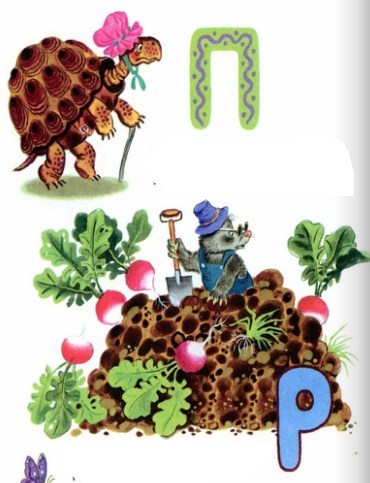 Панцирь носит черепаха,Прячет голову от страха.Роет землю серый крот —Разоряет огород.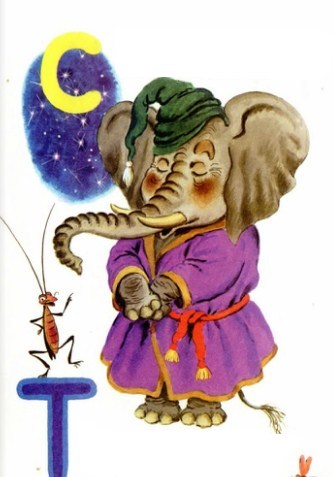 Спит спокойно старый слон —Стоя спать умеет он.Таракан живет за печкой, —То-то тёплое местечко!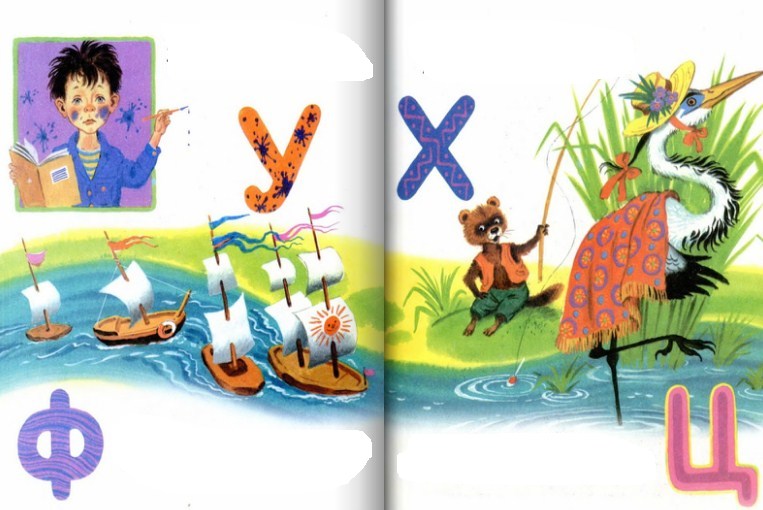 Ученик учил уроки —У него в чернилах щёки.Флот плывёт к родной земле.Флаг на каждом корабле.Ходит по лесу хорёк,Хищный маленький зверёк.Цапля, важная, носатая,Целый день стоит, как статуя.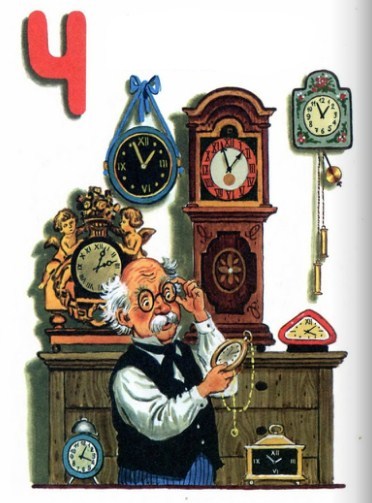 Часовщик, прищурив глаз,Чинит часики для нас.Школьник, школьник, ты — силач:Шар земной несёшь, как мяч!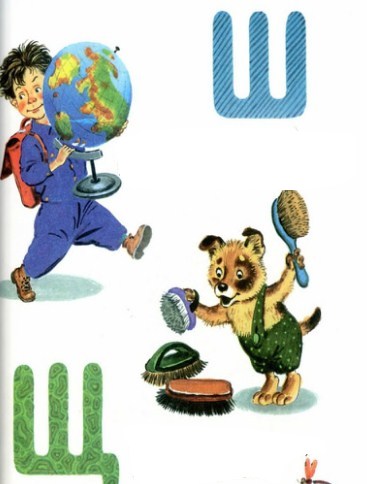 Щёткой чищу я щенка,Щекочу ему бока.Эта кнопка и шнурок —Электрический звонок.Юнга — будущий матрос —Южных рыбок нам привёз.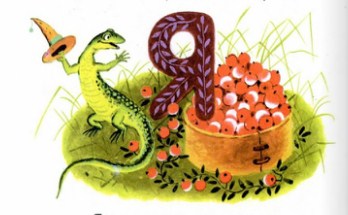 Ягод нет кислее клюквы.Я на память знаю буквы.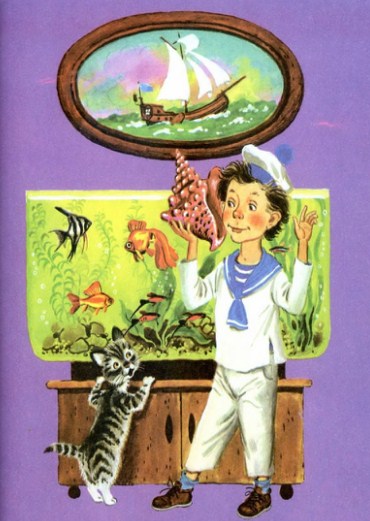 Иллюстрации: С.Бордюг, Н.Трепенок.